Summary: Using complete sentences, explain how the bold vocabulary words are related.Ecology is the study of organisms and their environment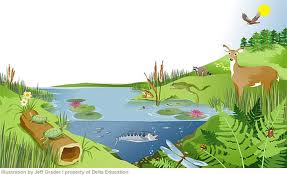 Biotic factors are living (or were once alive)Examples: deer, hawk, fishAbiotic factors are nonlivingExamples: soil, air, waterOrganism - a living thingExample: a bacterium, a tree, a frog, a dragonflyPopulation - a group of living things (all the same species) in an areaExample:  all the white-tailed deer in a parkCommunity - a group of  living things in the same areaExample: all the organisms in a parkEcosystem  - a group of living and nonliving things in the same areaExample: the park and all things in it